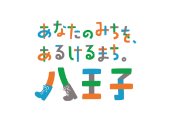 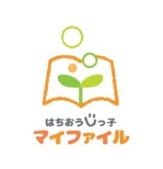 　小学校等へのご入学にあたり、ご家庭やお子さんが在園する幼児教育・保育施設で今まで大切にしてきたこと、小学校・学童保育所へ引き継ぎたいことがありましたら教えてください。　一人ひとりのお子さんが楽しく充実した学校生活をおくれるよう、お子さんに必要と思われる個別の対応について、周りのみんなで一緒に考えていきたいと思います。なお、この「すくてくシート」は、市内在住のお子さんが通う、全ての幼児教育・保育施設にお送りしています。また、お子さんやご家庭に関するプライバシーの保護に十分配慮していますので、入学を希望される小学校・学童保育所に安心してお持ちください。　　　　　　　　　　　　　　　　　　　　　　　　　　　　　　八王子市　　　　　　　　　　　　　　　　　　　　　　　　　　　　　八王子市教育委員会※太枠内は、必ず保護者がご記入ください。保　護　者　か　ら（「園から」を読んで記入）生活の様子気をつけていることこれまでのお子さんの様子について相談に行った機関とその内容健康、身体面について伝えたいことその他、保護者から学校（学童保育所）へ伝えたいこと園　か　ら（最初に記入）生活の様子保育の中での個別の対応と工夫幼児教育・保育施設の担任から学校（学童保育所）へ伝えたいこと（上記の内容以外で特に伝えたいこと、補足したいこと、など）「これだけは伝えたい、知っておいてほしい」こと。（記入できる内容だけでもかまいません。）お子さんのよいところ、成長を感じているところ、できること、得意なこと、好きなことなど、楽しく学校生活をおくるためのヒントになること。お子さんが苦手なこと、困ってしまったときの対応や、必要な配慮の内容。ご家庭や幼児教育・保育施設で楽しく過ごすために工夫したこと、大切にしてきたこと。お子さんのよりよい成長のために、卒園後も引き継いでほしいこと。～すくてくシートを利用される保護者の皆さんへ～　すくてくシートは、小学校等に入学するこどもたちが楽しく学校生活をおくれるよう、家庭、幼児教育・保育施設、小学校、学童保育所がつながるためのシートです。　シートを通じて、ご家庭での関り方や、園での個別対応の内容を小学校等に伝えることで、お子さんの学校生活における安心感や信頼感に結びつきます。学習や生活場面での対応のヒントになることを教えてください。◆病院等にかかっている場合は、診断書や証明書等を一緒に提出していただいてもかまいません。◆すくてくシートは大切な個人情報です。小学校等に提出されるときは、お手持ちの封筒などに入れ、「すくてくシート在中」とご記入いただけると受け渡しの際に安心です。校長先生、副校長先生、養護の先生のいずれかに直接手渡ししてください。◆学童保育所は、お子さんの大切な生活の場となります。利用を希望される場合には、入所決定後に、お子さんが通われる学童保育所にも、すくてくシートを直接ご提出ください。◆すくてくシートは園でコピーをしますので、コピーを小学校等に提出し、原本は、保護者が保管してください。保管には、マイファイルをご活用ください。マイファイルの詳細については、別チラシの内容をご確認ください。◆お子さんへのより良い対応のため、すくてくシートの内容をもとに、幼児教育・保育施設、小学校、学童保育所間において、直接、引継ぎを行うことがあります。このことについて、是非、ご理解いただきますよう、お願いします。入学予定年度年度４月入学お子さんのお名前ふりがな園からの記入内容について確認しました。園からの記入内容について確認しました。園からの記入内容について確認しました。お子さんのお名前ふりがな保護者の署　名電話番号ふりがな　ふりがな　お子さんのお名前男　・　女保護者の署　名電話番号お子さんのお名前男　・　女保護者の署　名電話番号電話　　　（ 　　 ）電話　　　（ 　　 ）入学予定小学校園・施設名記入者もしくは責任者記入者もしくは責任者小学校・学童保育所からのご相談等にあたり、来園（参観含む）を承諾いたします。園長・施設長名　　　　　　　　　　　　　　　　　電話番号　　　　　　　　　　　　　　　　　　　　小学校・学童保育所からのご相談等にあたり、来園（参観含む）を承諾いたします。園長・施設長名　　　　　　　　　　　　　　　　　電話番号　　　　　　　　　　　　　　　　　　　　小学校・学童保育所からのご相談等にあたり、来園（参観含む）を承諾いたします。園長・施設長名　　　　　　　　　　　　　　　　　電話番号　　　　　　　　　　　　　　　　　　　　小学校・学童保育所からのご相談等にあたり、来園（参観含む）を承諾いたします。園長・施設長名　　　　　　　　　　　　　　　　　電話番号　　　　　　　　　　　　　　　　　　　　小学校・学童保育所からのご相談等にあたり、来園（参観含む）を承諾いたします。園長・施設長名　　　　　　　　　　　　　　　　　電話番号　　　　　　　　　　　　　　　　　　　　重要《小学校・学童保育所の先生方へ》すくてくシートを受け取ったら、必ず上記の幼児教育・保育施設までご連絡ください。～作成した幼児教育・保育施設では、大切な卒園児たちについてご連絡をお待ちしています～連絡日重要《小学校・学童保育所の先生方へ》すくてくシートを受け取ったら、必ず上記の幼児教育・保育施設までご連絡ください。～作成した幼児教育・保育施設では、大切な卒園児たちについてご連絡をお待ちしています～重要《小学校・学童保育所の先生方へ》すくてくシートを受け取ったら、必ず上記の幼児教育・保育施設までご連絡ください。～作成した幼児教育・保育施設では、大切な卒園児たちについてご連絡をお待ちしています～連絡者重要《小学校・学童保育所の先生方へ》すくてくシートを受け取ったら、必ず上記の幼児教育・保育施設までご連絡ください。～作成した幼児教育・保育施設では、大切な卒園児たちについてご連絡をお待ちしています～お子さんのお名前ふりがなお子さんのお名前好きなこと得意なこと(遊び・生活)苦手なこと(遊び・生活)遊びの中で日常の生活の中でその他気をつけていること園・施設名好きなこと得意なこと(遊び・活動)苦手なこと(遊び・活動)活動の中で遊びの中で日常の生活の中で